Karta pracy numer 29Jak powstaje  miód ?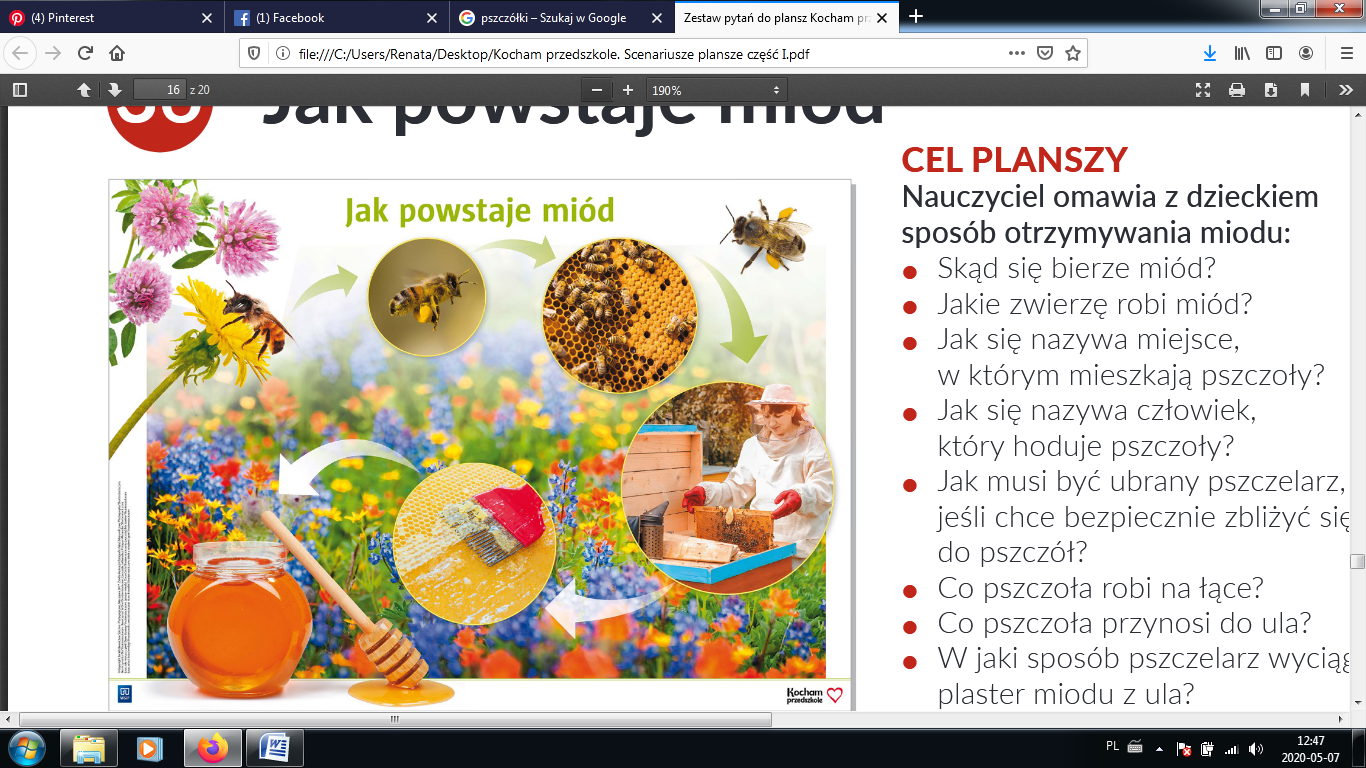 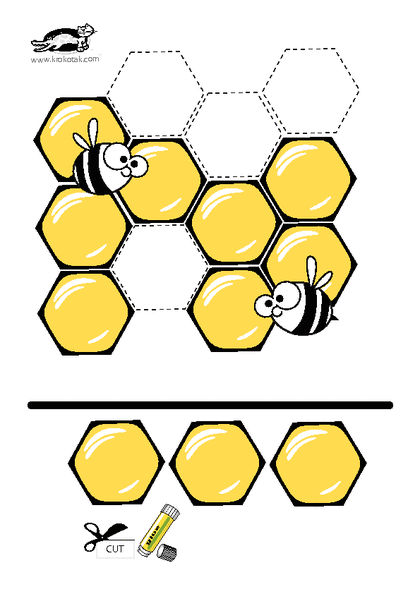 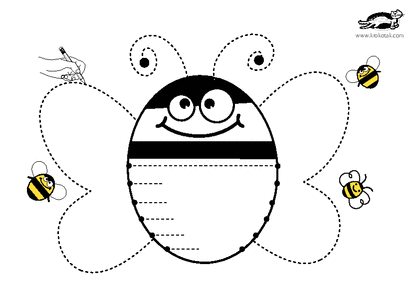 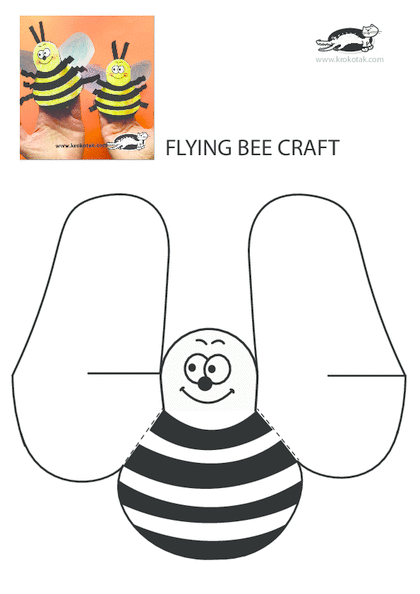 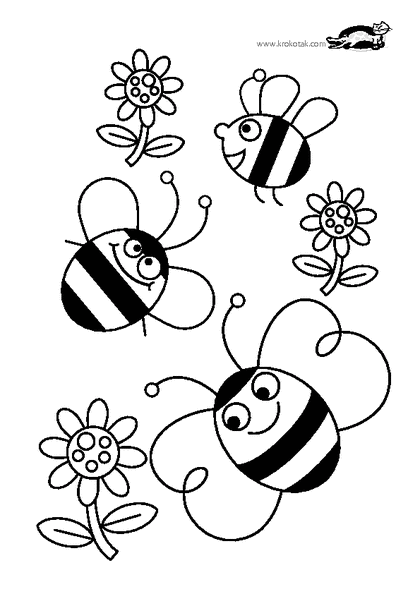 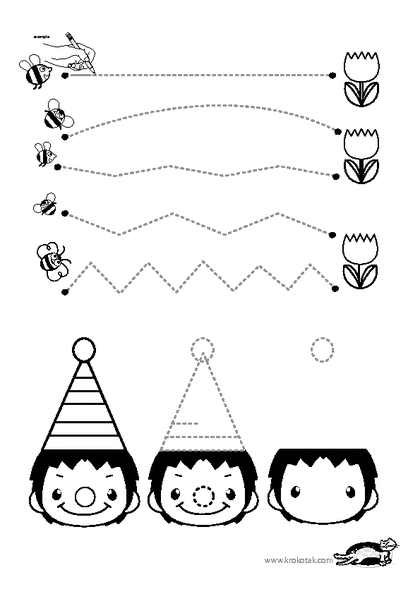 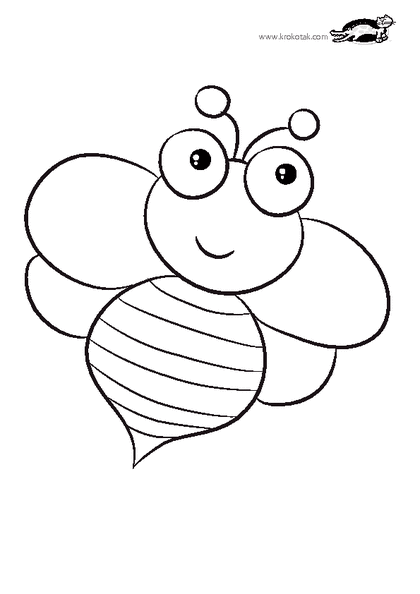 Zapraszam do wspólnej zabawy Zachęcam do przeczytania wiersza 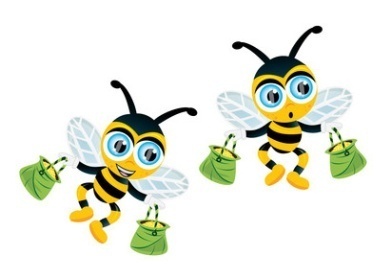 PSZCZÓŁKI

Wstała słońca 
złota kula 
wyleciały 
pszczoły z ula 
lecą pszczoły 
do ogrodu 
lecą pszczoły 
szukać miodu 
pierwsza pszczółka 
robi kółka 
druga pszczoła 
siostry woła 
trzecia leci 
tuż naprzeciw 
gdzie rozpina 
się tarnina 
czwarta leci 
wprost na dzieci 
- myli z kwiatem 
słodką watę 
piąta lubi 
biały łubin 
szósta pszczoła 
kocha zioła 
siódma z ósmą 
pyłkiem sypie 
bo zbierają 
miód na lipie 
i dziewiąta 
też się krząta 
- z kwiatów maku 
do rzepaku 
a dziesiąta 
jest w złym stanie 
- użądliła 
właśnie Anie . 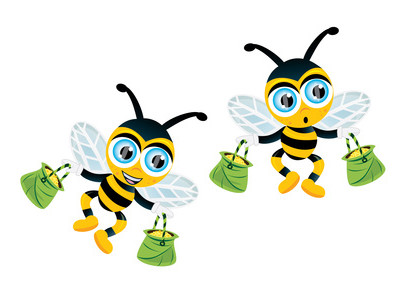 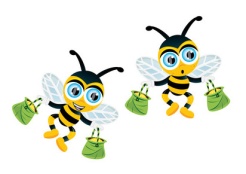 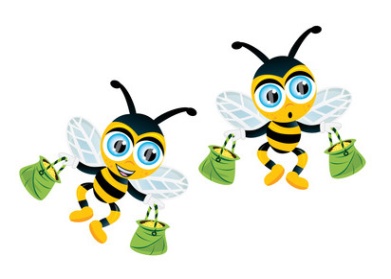 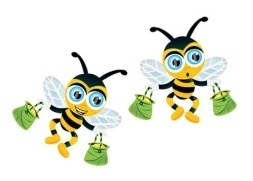 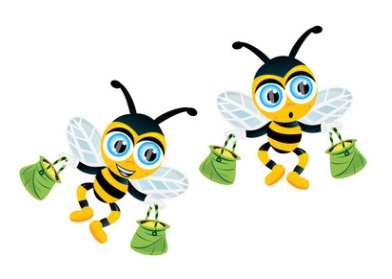 Posłuchaj piosenki pt. „Pszczółka maja”Obejrzyj bajkę pt. „Z kamerą wśród pszczół część 1,2,3”www.youtube.com/watch?v=LMLSxZJTNnEwww.youtube.com/watch?v=PX8JKShqt9cwww.youtube.com/watch?v=exknqkNNFGgSłuchając proponowanej muzyki wykonaj prace plastyczne 